                                                                  ПРОЕКТ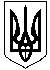 НОВОСАНЖАРСЬКА СЕЛИЩНА РАДАНОВОСАНЖАРСЬКОГО РАЙОНУ ПОЛТАВСЬКОЇ ОБЛАСТІ(двадцять перша сесія селищної ради сьомого скликання)РІШЕННЯ28  травня  2019  року                смт Нові Санжари                                       №  Про затвердження  проектів, що  реалізуватимуться за рахунок субвенції з державного бюджету місцевим бюджетам на формуванняінфраструктури об’єднаних територіальнихгромад у 2019 році  у     Новосанжарської об’єднаній територіальній громаді
 Відповідно до вимог Закону України «Про державне прогнозування та розроблення програм економічного і соціального розвитку України», «Типової структури Плану соціально-економічного розвитку об’єднаної територіальної громади на 2016 рік», Програми діяльності Кабінету Міністрів України, схваленої Постановою Верховної Ради України від 11.12.2014 року №26-VIII, Державної стратегії регіонального розвитку на період до 2020 року, затвердженої Постановою Кабінету Міністрів України від 06.08.2014 року №385, постанови Кабінету Міністрів України від 16 березня 2016 р. № 200 «Порядок та умови надання субвенції з державного бюджету місцевим бюджетам на формування інфраструктури об’єднаних територіальних громад»  та інших програмних та нормативно-правових документів щодо регулювання та розвитку ОТГ, керуючись статтею 26 Закону України «Про місцеве самоврядування в Україні», наказу Міністерства регіонального розвитку, будівництва та житлово-комунального господарства України від 30.03.2016 року №75 «Про затвердження Методичних рекомендацій щодо формування і реалізації прогнозних та програмних документів соціально-економічного розвитку об'єднаної територіальної громади, селищна радаВИРІШИЛА:1. Затвердити проекти, що реалізовуватимуться  за рахунок субвенції з державного бюджету місцевим бюджетам на формування інфраструктури об’єднаних територіальних громад у 2019 році  у     Новосанжарської  об’єднаній територіальній громаді : 1. Реконструкція вуличного освітлення  по вул. Миру в  с.Зачепилівка  Новосанжарського району Полтавської області  на суму   104,744 (  в т.ч. 8,347 тис.грн. за рахунок місцевого бюджету).2. Придбання  спецтехніки ( бензоріз ) та  комплектувального виробу до  спецтехніки   (   роторна коса ) для комунального підприємства "Добрі руки плюс" Новосанжарської селищної ради  на суму   67,5 тис.грн3. Придбання  транспортних засобів спецального призначення (  триколісні  грузові електровелосипеди ) та комплектувального виробу до  спецтехніки   (  відвал ) для комунального підприємства "Джерело" Новосанжарської селищної ради на суму  195,180 тис.грн.(  в.т.ч. 4,277 тис.грн за рахунок місцевого бюджету ).2. Контроль за виконанням цього рішення покласти на постійну комісію селищної ради з питань планування бюджету, фінансів, соціально-економічного розвитку та інвестицій.Селищний голова                                                                                      І. О. Коба